PENISTONE THEATRE GROUP PRESENTS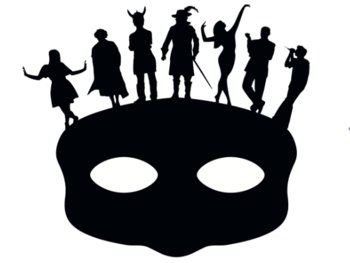 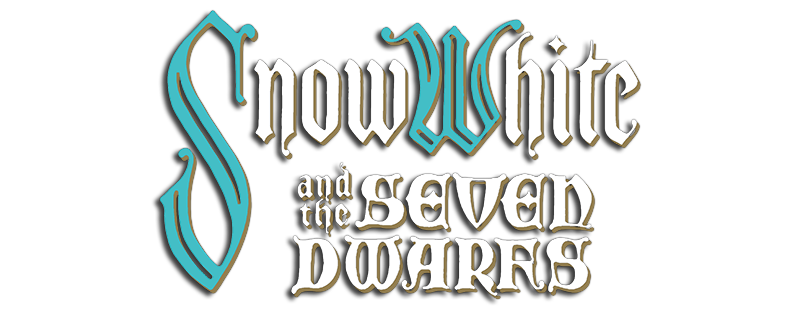 Dear Scouts & ParentsWe have organised a group trip to see the Penistone Theatre Group performance of SNOW WHITE & THE SEVEN DWARFS on Friday 2nd February 2018. The trip is open to all Cubs, Scouts, Explorers and even Parents & Siblings. The cost is £6.00 per person. CLOSING DATE 31ST OCTOBER 2017If you would like to attend, please fill out the enclosed booking form and return along with monies via your child’s section leader. Cheques payable to “Penistone Scouts Camp Account”. We will send details or arrival times nearer the time. If you have any queries please do not hesitate to contact me. Yours in Scouting Bruce 		Penistone Scout Groupbruce68@hotmail.co.ukTel: 01226 762081Mobile: 07921 766357	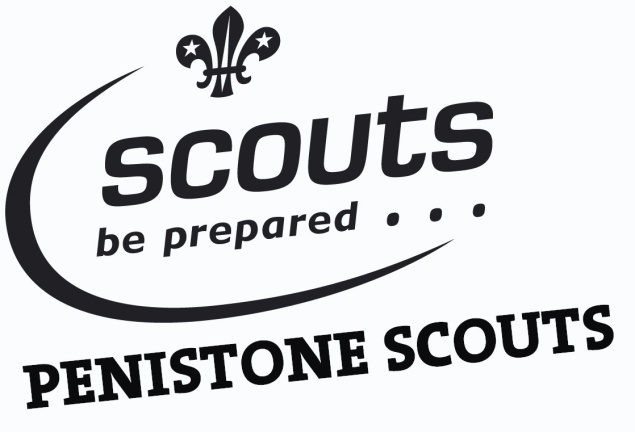 SNOW WHITE & THE SEVEN DWARFS Booking FormChild’s Name: 	__________________________________________			Section: 	Alegre / Bella Vista / Raptors / Wibbles / Viernes / Enigma / Scorpion(Please Circle)				SIGNED __________________________________	DATE______________ 	 	Address: _____________________________________________________________________________________________________________________________Post Code:____________Home number:__________________ Mobile number:______________________Email:______________________________All cheques made payable to “Penistone Scouts Camp Account”Please return the booking form and monies to your son /daughters Section LeaderDescriptionCost QTY TOTALPANTO TICKET£6.00TOTAL